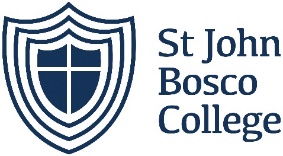 Job Profile: Pastoral Support Assistant  Purpose: To serve the mission of St John Bosco College by providing high quality support to students. To provide pastoral care and spiritual growth opportunities to all students.  To support the school pastoral team with student supervision and administration tasks. Salary: £17,296.23 (Grade 2, Scale point 4)Responsible to: Associate Senior Leader (Behaviour)   Person SpecificationCommitted to supporting the distinctive nature of a Catholic school and promoting the educational principles of St. John BoscoRelevant professional experience and/ or qualificationsGood levels of literacy and numeracyCompetence with ICT packages generally used in the classroomRecent and relevant professional developmentWillingness to further develop professional skillAbility to enthuse, inspire and develop students under the Catholic ethosAbility to challenge, motivate and empower studentsAbility to recognise the needs of students and raise standardsGenuine enjoyment of working with young peopleCommitment to inclusion for allExcellent communication, interpersonal and organisational skillsCommitted and working constructively as part of a team, understanding classroom roles and responsibilities and your own position within theseCommitted to supporting and promoting the extra-curricular life of the schoolBoundless enthusiasm and a positive outlookCapacity to work very hard under pressure and to meet all deadlines setPersonal integrity and the drive to do what is best for the studentsCommitted to ensuring that St John Bosco College becomes the best school in the countryMain responsibilities and dutiesSupport for StudentsSupervise the school reflection room for students completing reflection days following behavioural incidents.Establish productive working relationships with students, acting as a role model and setting high expectationsPromote the inclusion and acceptance of all students within the school Support students consistently whilst recognising and responding to their individual needsPromote independence and employ strategies to recognise and reward achievement of self-relianceProvide feedback to students in relation to progress and achievementSupport for the School Pastoral Team Work with the pastoral to establish an appropriate learning environment in the Reflection Room Support with administrative and tracking work linked to behaviour and pastoral supportSupport for the SchoolBe aware of and comply with policies and procedures relating to child protection, health, safety and security and GDPR, reporting all concerns to an appropriate personBe aware of confidential issues linked to home/ student/ teacher/ school/ work and to keep confidences as appropriateBe aware of and support diversity and ensure all students have equal access to opportunities to learn and developContribute to the overall ethos/ work/ aims of the schoolDeal with or report, to the nearest member of the teaching staff, incidents which are seen or reported regarding students’ welfareAppreciate and support the role of other professionalsAttend and participate in regular meetings, supervision and performance managementParticipate in training and other learning activities as requiredRecognise own strengths and areas of expertise and use these to advise and support othersSupervise students on visits, trips and out of school activities as requiredContinuing Professional DevelopmentTake responsibility for personal professional development in conjunction with the line manager, keep up-to-date with research and developments related to school efficiency which may lead to improvements in the day-to-day running of the school;Undertake any necessary professional development as identified in the School Improvement Plan taking full advantage of any relevant training and development available.SafeguardingBe fully aware of and understand the duties and responsibilities arising the school’s Child Protection Policy Ensure that your line manager is made aware and kept fully informed of any concerns which you may have in relation to safeguarding and/ or child protection.OtherCarry out any other duties at the direction of the Headteacher or as laid out in St. John Bosco documentation.